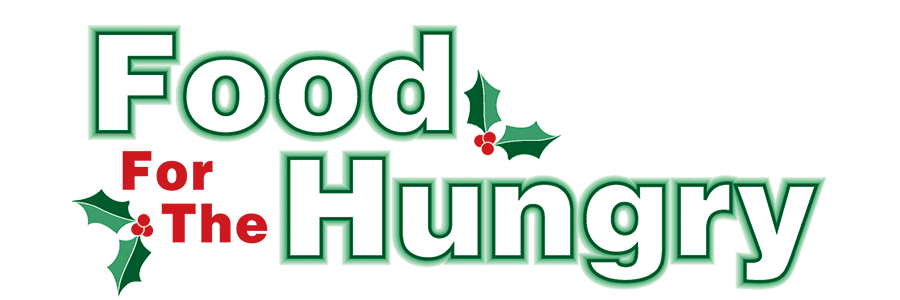 PRESS RELEASEContact Olivia Greenich Stern
Food For The Hungry Digital Content & Marketing Director
(330) 260-4059
oligreenich@gmail.comContact For Fredericktown Christmas Walk
Cecelia McClelland
740-507-7169
ceceliamc@hotmail.comNOV 16, 2023FOR IMMEDIATE RELEASEHEADLINE: Celebrate a Country Christmas at the 23rd Annual Fredericktown Christmas Walk and Charity AuctionMOUNT VERNON — Get into the holiday spirit by attending the 23rd Annual Fredericktown Christmas Walk and Charity Auction on Saturday, December 2nd, 4:00 PM-7:00 PM. The Walk and Auction is a fun, family-oriented community event that is committed to raising funds that support Food For The Hungry (FFTH) Community Partner Fredericktown Interchurch, the Fredericktown Salvation Army, and the Fredericktown Community Relief Fund.A Country Christmas theme will be represented by a traditional winter scene featured on the annual ornament. Ornaments may be purchased in advance by contacting Joely Leply at TD Landscape (740-694-0244) and on the day of the event at the craft/vendor exhibits at the Presbyterian Church.Start the day by visiting a new and exciting feature of the Christmas Walk; the Chick-fil-A food truck! The truck will be at the Fredericktown Mill from 11:30 AM-6:30 PM. Once a certain amount of sales is reached, 10% of all sales will be given to support FFTH.  Gather at the Gazebo at 4 PM for the official lighting of the Christmas tree and music from Fredericktown High School choirs, then stroll through downtown and enjoy the many events and activities. Musical entertainment will be happening in various locations throughout the afternoon. Children's activities include crafts and ornament making at the Baptist Church, cardmaking at the Presbyterian Church, candle making at Brickhouse Grind, and Paint-Your-Own Cookie at The Shoppe on Main. Children can also visit Santa and his reindeer, giving him their wishlists and taking photos with Santa! A photo backdrop will also be at the Baptist Church. Christmas shopping can be done at local businesses open along Main Street, and crafters and vendors will be set up in the Fredericktown Presbyterian Church. The Christmas Walk is a great time to find early Christmas presents and show support for local small businesses. For a more exciting shopping experience, there will be an online and live auction for twice the fun and goodies. The Scrumptious Food auction will be held live in the Council Chambers (formerly Senior Citizen Building) at 5:30 PM. Donations for this auction can be dropped off at the Council Chambers from 1-4 PM, on Dec. 2nd. The virtual auction will run from November 24th through December 1st.Other activities and features of the Fredericktown Christmas Walk include a wagon ride to Sockman Park to view Christmas lights, WNZR’s Big Blue live broadcasting, live Ice Sculpture demonstrations, and a Gingerbread House contest at The Shoppe on Main.Follow the Fredericktown Annual Christmas Walk and Auction Facebook Page and Instagram, @FredericktownChristmasWalk, for more information on the various Christmas Walk events. Follow FFTH on Facebook (@FoodForTheHungryKnoxCounty) and Instagram (@FFTHCares) to stay up to date on all things FFTH. Show support by attending events, donating, volunteering, or even hosting an event for FFTH! If you are hosting an event, make sure to fill out the Community Event Form on the FFTH website. To learn more about FFTH, donate, or find photos, videos, and more, visit www.FoodForTheHungryCares.org. To volunteer with FFTH, call or text Lisa Mazzari at 740-398-0569. The 2023 FFTH Live Broadcast will take place on Friday, Dec. 8 at the Memorial Theater inside the Knox Memorial. This is a Knox County tradition you won’t want to miss!Food For The Hungry—Working together to care for our neighbors. ###